§2450.  Examinations by Department of Public SafetyThe Commissioner of Public Safety shall adopt, in accordance with requirements of the Maine Administrative Procedure Act, a schedule of fees for the examination of all plans for construction, reconstruction or repairs submitted to the Department of Public Safety.  The fee schedule for new construction, reconstruction, repairs or renovations is 1.5/10 of 1% of the cost to construct or reconstruct the portion of the project that is subject to State Fire Marshal review.  Except for projects reviewed by a municipality pursuant to section 2448‑A, the fees must be credited to a special revenue account to defray expenses in carrying out this section.  Any balance of the fees may not lapse, but must be carried forward as a continuing account to be expended for the same purpose in the following fiscal years.  For projects reviewed by a municipality that include occupied spaces, a 1¢ fee per square foot must be remitted to the Department of Public Safety and a 4¢ fee per square foot must be paid to the municipality.  [PL 2017, c. 284, Pt. MMMMM, §1 (AMD).]A municipality is  prohibited from charging a developer a fee that is in excess of the 4¢ fee per square foot for fire code permits.  This limitation does not prohibit a municipality from charging fees for other construction-related permits.  [PL 2009, c. 364, §3 (NEW).]SECTION HISTORYPL 1971, c. 592, §35 (AMD). PL 1973, c. 242, §3 (AMD). PL 1973, c. 725, §3 (AMD). PL 1973, c. 788, §111 (AMD). PL 1979, c. 186 (AMD). PL 1983, c. 232, §2 (RPR). PL 1993, c. 410, §X4 (AMD). PL 1997, c. 728, §24 (AMD). PL 2003, c. 358, §1 (AMD). PL 2007, c. 699, §12 (AMD). PL 2009, c. 364, §3 (AMD). PL 2017, c. 284, Pt. MMMMM, §1 (AMD). The State of Maine claims a copyright in its codified statutes. If you intend to republish this material, we require that you include the following disclaimer in your publication:All copyrights and other rights to statutory text are reserved by the State of Maine. The text included in this publication reflects changes made through the First Regular and First Special Session of the 131st Maine Legislature and is current through November 1. 2023
                    . The text is subject to change without notice. It is a version that has not been officially certified by the Secretary of State. Refer to the Maine Revised Statutes Annotated and supplements for certified text.
                The Office of the Revisor of Statutes also requests that you send us one copy of any statutory publication you may produce. Our goal is not to restrict publishing activity, but to keep track of who is publishing what, to identify any needless duplication and to preserve the State's copyright rights.PLEASE NOTE: The Revisor's Office cannot perform research for or provide legal advice or interpretation of Maine law to the public. If you need legal assistance, please contact a qualified attorney.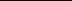 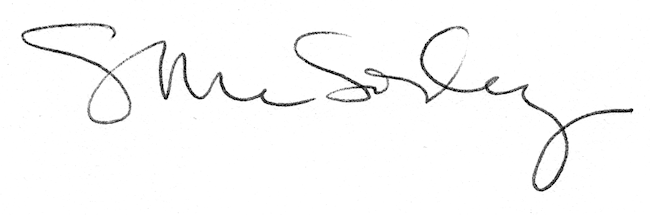 